Dept of Higher Education, U.P.CAREER ADVANCEMENT SCHEME (CAS)PROMOTIONS FOR ASSISTANT PROFESSOR, ASSOCIATE PROFESSOR IN COLLEGES.(As per revised guideline of UGC notified in Gazette of India, Part III, Section-4, No-271 dated 18 July 2018 and U.P. Govt. Order No. 600/Satter-1-2019-16(114)/2010 dated 28-06-2019)Application for Assistant Professor Stage-II (Academic Level 10 to 11) /Assistant Professor Stage-III (Academic Level 11 to 12)/Associate Professor Stage-IV (Academic Level 12 to 13A)PART-I: PERSONAL DATA(To be filled up by the Assistant Professor/Associate Professor)PART-IICAREER ADVANCEMENT SCHEME (CAS)PROMOTIONS FOR ASSISTANT PROFESSOR, ASSOCIATE PROFESSOR IN COLLEGES.)Assessment Period………………………Stage…………………..31-Eligibility and Criteria for CAS Promotion: (as specified in Clause 6.4(B) of UGC Regulation 2018)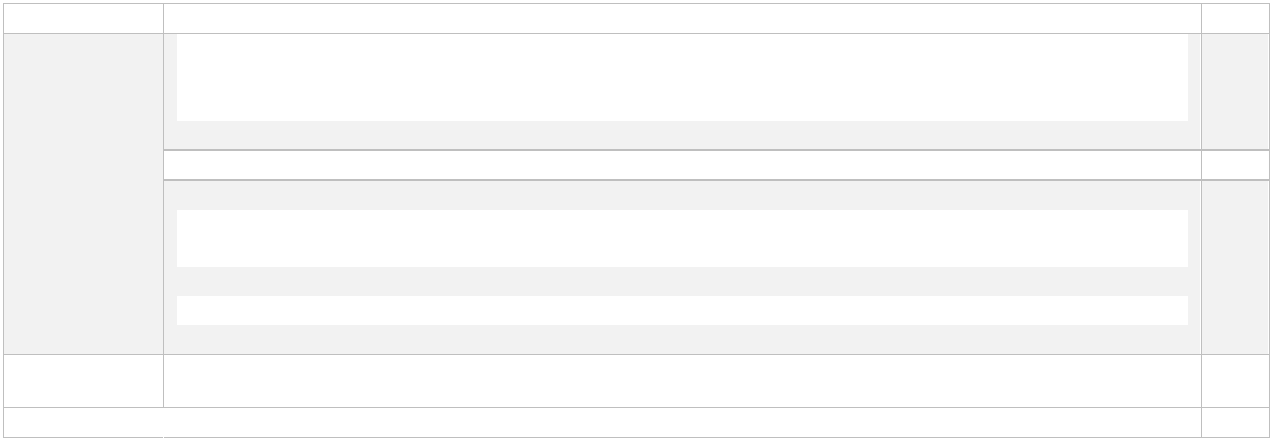 Proof page no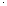 CAS Promotion CriteriaStage-IIHe/she gets ‘satisfactory‘ or ‘good‘ grade in the annual performance assessment reports of at least 3/4/5 of the last 4/5/6 years of the assessment period as the case may be, as specified in Appendix II, Table 1, The promotion is recommended by a screening-cum-evaluation committee.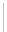 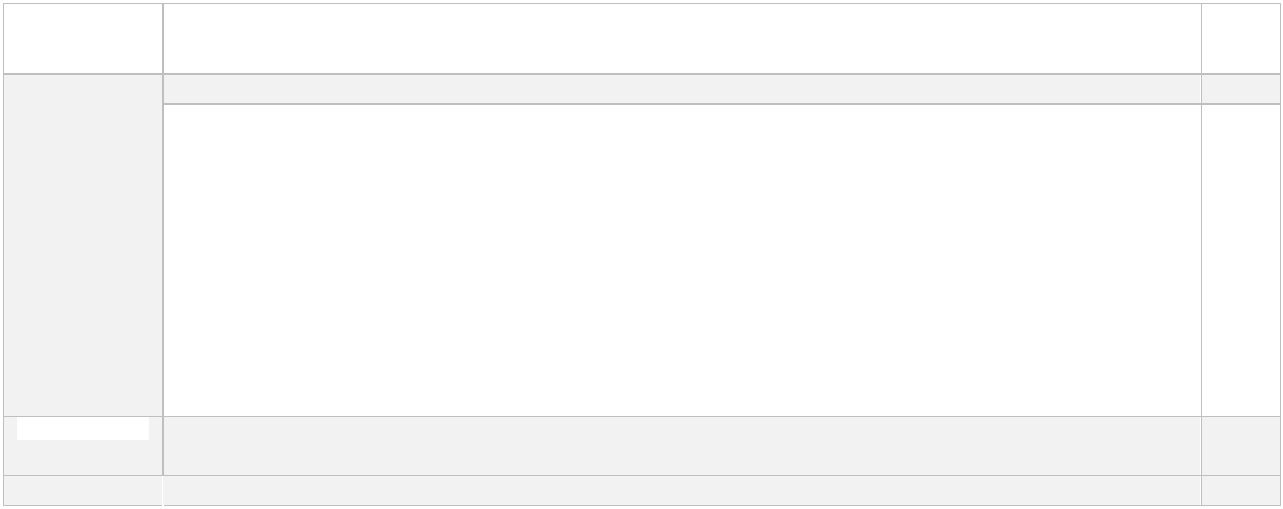 Assistant Professor (Senior Scale/Academic Level 11) to Assistant Professor (Selection Grade/Academic Level12)Part-IIIProofpage noEligibility	  Assistant Professors who have completed five years of service in Academic Level 11/Senior ScaleCAS Promotion Criteria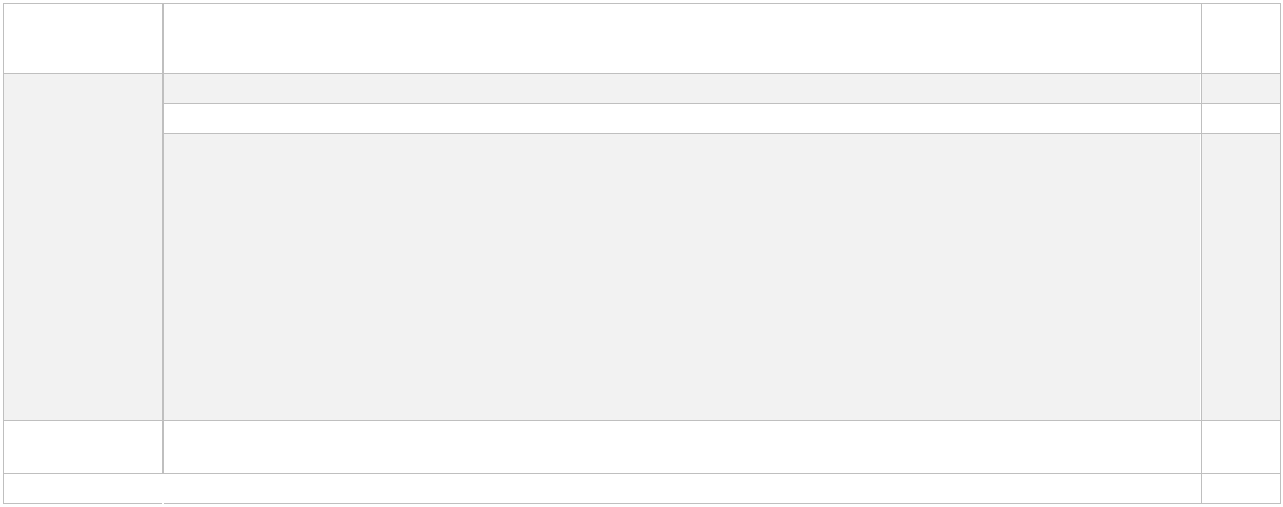 Stage-IIIEligibilityCAS Promotion CriteriaAny two of the following in the last five years of Academic Level-11/ Senior Scale:Completed courses/programmes from among the categories of Refresher Courses/Research Methodology course/Workshops/Syllabus Up Gradation Workshop/ Teaching-Learning-Evaluation/ Technology Programmes/ Faculty Development Programme/ Syllabus Up-gradation Workshop/ Teaching-Learning-Evaluation/ Technology Programmes/ Faculty Development Programmes of at least two weeks (ten days) durationor completed two courses of at least one week (five days) duration in lieu of every single course/programme of at least two weeks (ten days) duration);or completed MOOCs course in the relevant subject (with e-certification); or ontribution towards development of e-content in 4-quadrant (at least one quadrant) minimum of 10 modules of a course/contribution towards development of at least 10 modules of MOOCs course/ contribution towards conducting of a MOOCs course during the period of assessment.The teacher gets ‘satisfactory‘ or ‘good‘ grade in the annual performance assessment reports of at least 4 of the last 5 years as prescribed in Appendix II, Table 1 The promotion is recommended by a screening-cum-evaluation committee.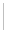 Assistant Professor (Selection Grade/Academic Level 12) to Associate Professor (Academic Level 13A)completed Three years of service in (Selection Grade/Academic Level 12)A Ph.D. degree in subject relevant /allied/relevant disciplineAny one of the followingRC/ Methodology Workshop/Syllabus Up-gradation Workshop/ Teaching- Learning-Evaluation Technology Programme/ Faculty Development Programme of at least two weeks (ten days) duration Ortwo courses of at least one week (five days) duration in lieu of every single course/programme of at least two weeks (ten days) duration);orcompleted one MOOCs course (with ecertification); or contribution towards development of e-contents in 4-quadrant(at least one quadrant) minimum of 10 modules of a course/contribution towards development of at least 10 modules of MOOCs course/ contribution towards conduct of a MOOCs course during the period of assessment.The teacher gets ‘satisfactory‘ or ‘good‘ grade in the annual performance assessment reports of at least 2 of the last 3 years as prescribed in Appendix II, Table 1 The promotion is recommended by the selection committee in accordance with these Regulations.Part-IIIProofpage noPart-III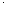 Application for the promotion of (please √) Assistant Professor Stage-II (AL-10 to 11) Assistant Professor Stage-III (AL-11 to 12) Associate Professor Stage-IV (AL-12 to 13A)01Name (In BLOCK Letters)02Father’s/Mother’s/Husband Name03Department 04Mobile number05Email ID06College Name & Address07Website08College NAAC Grade and date of validity09Current Designation and Academic Level and pay10Date of first Joining as regular(in Govt. College of U.P.)11Which position and Academic Level (11, 12, 13A) areyou an applicant under CAS12Date of eligibility for promotion13Order number and date of last promotion (ifapplicable)14Assessment period15Date of required RC/OC/ short term course as per UGC regulation 2018, Part-II of this form16Date of award of Ph.D.(Date is Considered as displayed on degree or Approved by EC of University, Proof to be attached)Ph.D. is an essential qualification for promotion in Academic Level 13A (Page 81 of UGC regulation 2018)17Date and Place of Birth18Sex19Nationality20Indicate whether belongs to SC/ST/OBC category21Address Postal22Address Permanent23Academic Qualifications:- (High School till Post Graduation)Academic Qualifications:- (High School till Post Graduation)Academic Qualifications:- (High School till Post Graduation)24425 Research Degree (s):25 Research Degree (s):25 Research Degree (s):25 Research Degree (s):25 Research Degree (s):DegreeTitleDate of AwardUniversityM. PhilPh.D. / D. PhilD.Sc. / D. LitOther (Please Specify)26 Particulars of NET/JRF/SLET/GATE etc.26 Particulars of NET/JRF/SLET/GATE etc.26 Particulars of NET/JRF/SLET/GATE etc.26 Particulars of NET/JRF/SLET/GATE etc.26 Particulars of NET/JRF/SLET/GATE etc.26 Particulars of NET/JRF/SLET/GATE etc.26 Particulars of NET/JRF/SLET/GATE etc.Name of theTestName of the Test conducting bodyMonthand YearRoll No.SubjectScore, where applicable27 Service Record:27 Service Record:27 Service Record:27 Service Record:27 Service Record:27 Service Record:27 Service Record:27 Service Record:27 Service Record:Sr. NoPost/ DesignationName of EmployerDate ofDate ofPay Scale/Pay Band & AGPReason of LeavingMajor achievementSr. NoPost/ DesignationName of EmployerJoiningLeavingPay Scale/Pay Band & AGPReason of LeavingMajor achievement1.Assist. Prof.Principal, Meerut college, Meerut02.02.2009Contd.Rs.15600-39100, AGP Rs.- 7000/- (present AGP)    -   -28Period of teaching experiencea) P.G. Classes (in years)b) U.G. Classes (in years)29Research Experience excluding years spent in M.Phil./ Ph.D. (in years)30Fields of Specialization under the Subject / Discipline(if any)Stage-IAssistant Professor (Academic Level 10) to Assistant Professor (Senior Scale/Academic Level 11)Assistant Professor (Academic Level 10) to Assistant Professor (Senior Scale/Academic Level 11)EligibilityAssistant Professors who have completed four years of service and having a Ph.D. degree or five years of Assistant Professors who have completed four years of service and having a Ph.D. degree or five years of service and having an M.Phil. / PG Degree in Professional Courses, such as LLM, M.Tech.,M.V.Sc., service and having an M.Phil. / PG Degree in Professional Courses, such as LLM, M.Tech.,M.V.Sc., M.D., or six years of service for those without Ph.D./M.Phil./ PG Degree in  Professional coursesM.D., or six years of service for those without Ph.D./M.Phil./ PG Degree in  Professional courses      Attended one OC of 21 days on teaching methodology      Attended one OC of 21 days on teaching methodologyCompleted one RC / Research Methodology CourseCompleted one RC / Research Methodology Courseor  Any two of the following: Workshop, Syllabus Up-gradation Workshop, Training Teaching-Learning- Evaluation, Technology Programmes and Faculty Development Programmes of at least one week (5 days) durationLearning- Evaluation, Technology Programmes and Faculty Development Programmes of at least one week (5 days) duration      Or   Completed one MOOCs course (with e-certification or development of e-contents in four quadrants             /M OOCs course during the assessment period.      Or   Completed one MOOCs course (with e-certification or development of e-contents in four quadrants             /M OOCs course during the assessment period.33 OTHER RELEVANT INFORMATIONPlease give the details of any other credential, significant contributions, and awards received etc. not mentioned earlier.35Declaration by the applicant:I certify that the information provided is correct as per records available with the University/College and/or and documents enclosed along with this duly filled CAS preforma.Declaration by the applicant:I certify that the information provided is correct as per records available with the University/College and/or and documents enclosed along with this duly filled CAS preforma.                                                                                      Signature of faculty………                                                                                  Name…                                                                                      Designation…                                                                                      Signature of faculty………                                                                                  Name…                                                                                      Designation…36Report of Principal and Convenor/Director of IQACAll the document submitted by Assistant Professor/Associate Professor are verified and found authentic. The Overall grading is Good or Satisfactory each year during assessment period, as mentioned the above are correct.Report of Principal and Convenor/Director of IQACAll the document submitted by Assistant Professor/Associate Professor are verified and found authentic. The Overall grading is Good or Satisfactory each year during assessment period, as mentioned the above are correct.……………………………………………………Name & Signature of the PrincipalName of the college:Place…Date……………………………………………………Name & Signature of theConvenor/Director of IQAC:Name of the college:Place…Date…N.B.: The individual proforma for CAS promotion duly filled along with all enclosures, will be duly verified by the IQAC and shall be placed before the Screening cum Evaluation Committee or Selection Committee for Promotion.N.B.: The individual proforma for CAS promotion duly filled along with all enclosures, will be duly verified by the IQAC and shall be placed before the Screening cum Evaluation Committee or Selection Committee for Promotion.37In case of the Principal/Convenor IQAC is not satisfied with the reporting by the teacher in the self-appraisal and thus not willing to certify (as mentioned above), then Principal/Director, H.E./Convenor IQAC must record below the reasons in writing for not certifying the reported self-appraisal information as mentioned in PART- II and PART-III (serial no. 31 to serial number 32).In case of the Principal/Convenor IQAC is not satisfied with the reporting by the teacher in the self-appraisal and thus not willing to certify (as mentioned above), then Principal/Director, H.E./Convenor IQAC must record below the reasons in writing for not certifying the reported self-appraisal information as mentioned in PART- II and PART-III (serial no. 31 to serial number 32).…………………………..…………..………………Signature of the PrincipalName of the college…… …………………………Place:……………………………………………….Date:………………………………………………..…………………………………………………Signature of the Convenor/Director of IQAC:Name of the college…....………………………Place…Date…